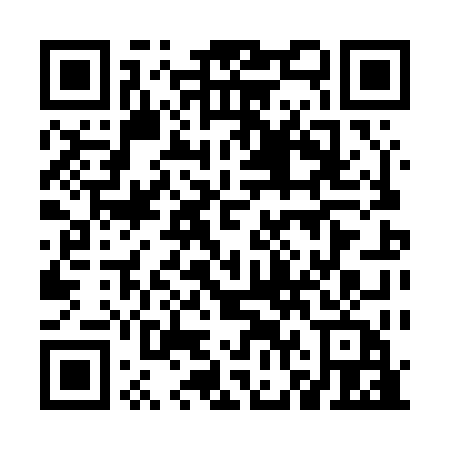 Prayer times for Barretts Crossroads, North Carolina, USAMon 1 Jul 2024 - Wed 31 Jul 2024High Latitude Method: Angle Based RulePrayer Calculation Method: Islamic Society of North AmericaAsar Calculation Method: ShafiPrayer times provided by https://www.salahtimes.comDateDayFajrSunriseDhuhrAsrMaghribIsha1Mon4:265:541:125:038:309:592Tue4:265:551:125:038:309:583Wed4:275:551:135:038:309:584Thu4:285:561:135:038:309:585Fri4:285:561:135:048:309:576Sat4:295:571:135:048:299:577Sun4:305:571:135:048:299:578Mon4:305:581:135:048:299:569Tue4:315:581:145:048:299:5610Wed4:325:591:145:048:289:5511Thu4:336:001:145:048:289:5412Fri4:346:001:145:048:279:5413Sat4:356:011:145:048:279:5314Sun4:366:021:145:048:279:5215Mon4:366:021:145:048:269:5216Tue4:376:031:145:048:269:5117Wed4:386:041:145:048:259:5018Thu4:396:041:155:048:249:4919Fri4:406:051:155:048:249:4820Sat4:416:061:155:048:239:4821Sun4:426:071:155:048:239:4722Mon4:436:071:155:048:229:4623Tue4:446:081:155:048:219:4524Wed4:456:091:155:048:209:4425Thu4:466:101:155:048:209:4326Fri4:476:101:155:048:199:4127Sat4:496:111:155:048:189:4028Sun4:506:121:155:038:179:3929Mon4:516:131:155:038:169:3830Tue4:526:131:155:038:159:3731Wed4:536:141:155:038:149:36